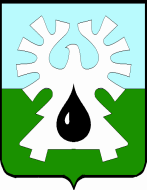 МУНИЦИПАЛЬНОЕ ОБРАЗОВАНИЕ ГОРОД УРАЙХАНТЫ-МАНСИЙСКИЙ АВТОНОМНЫЙ ОКРУГ - ЮГРА   ДУМА ГОРОДА УРАЙ     РЕШЕНИЕ      от 21 сентября 2017 года                                          	  	             № 63О награждении Почетной грамотой Думы города УрайРассмотрев материалы, представленные для награждения Почетной грамотой Думы города Урай, в соответствии с Положением «О наградах и почетных званиях города Урай», принятым  решением Думы города Урай от 24 мая 2012 года № 53, Дума города Урай решила:1. Наградить Почетной грамотой Думы города Урай за высокие достижения в профессиональной деятельности  1) и  в связи с празднованием Дня воспитателя и всех дошкольных работниковКалябину Анастасию Александровну, педагога-психолога муниципального бюджетного дошкольного образовательного учреждения «Детский сад №10 «Снежинка»;Лабуткину Наталью Владимировну, воспитателя муниципального бюджетного дошкольного образовательного учреждения «Детский сад №19 «Радость»;Мищенко Светлану Леонидовну, музыкального руководителя муниципального бюджетного дошкольного образовательного учреждения «Детский сад №21»;Худякову Татьяну Дмитриевну, воспитателя муниципального бюджетного дошкольного образовательного учреждения «Детский сад №21»;2) и в связи с празднованием Дня учителяГраблеву Ольгу Александровну, учителя начальных классов муниципального бюджетного общеобразовательного учреждения средняя общеобразовательная школа №2;Партута Сергея Владимировича, учителя физической культуры муниципального бюджетного общеобразовательного учреждения средняя общеобразовательная школа №12;Попову Ларису Анатольевну, учителя начальных классов муниципального бюджетного общеобразовательного учреждения средняя общеобразовательная школа с углубленным изучением отдельных предметов №6;Прилукова Владимира Геннадьевича, учителя технологии муниципального бюджетного общеобразовательного учреждения средняя общеобразовательная школа №5.Топилову Светлану Владимировну, учителя начальных классов муниципального бюджетного общеобразовательного учреждения гимназия имени Анатолия Иосифовича Яковлева.2. Опубликовать настоящее решение в газете «Знамя».Председатель Думы города Урай                                  Г.П. Александрова